МУНИЦИПАЛЬНОЕ БЮДЖЕТНОЕ ОБЩЕОБРАЗОВАТЕЛЬНОЕ УЧРЕЖДЕНИЕ «ОБЩЕОБРАЗОВАТЕЛЬНАЯ ШКОЛА № 12 С. ТЕРЕХОВКА НАДЕЖДИНСКОГО РАЙОНА»(МБОУ ООШ № 12)ПРИКАЗ21.03.2024                                                                                       №37-ас. ТереховкаО начале приёмной кампании на обучение в первый класс муниципального бюджетного общеобразовательного учреждения «Основная общеобразовательная школа №12 с. Тереховка Надеждинского района» по общеобразовательным программам начального общего образования с использованием государственной информационной системы «Региональное образование» на 2024 - 2025 учебный год В соответствии с Порядком приема на обучение по образовательным программам начального общего, основного общего и среднего общего образования, утверждённого приказом Министерства просвещения РФ от         02 сентября 2020 г. № 458 «Об утверждении Порядка приема на обучение по образовательным программам начального общего, основного общего и среднего общего образования" (с изменениями) (далее Порядок), с постановлением правительства Приморского края от 16.12.2022 № 868-пп «О государственной информационной системе Приморского края «Региональное образование», ПРИКАЗЫВАЮ:Приёмную кампанию по приёму детей на обучение в первый класс муниципального бюджетного общеобразовательного учреждения «Основная общеобразовательная школа №12 с. Тереховка Надеждинского района» (далее – МБОУ ООШ №12) по общеобразовательным программам начального общего образования на 2023 – 2024 учебный год, начиная с 01 апреля 2024  осуществлять с использованием государственной информационной системы «Региональное образование» (далее ГИС РО) в строгом соответствии с Порядком.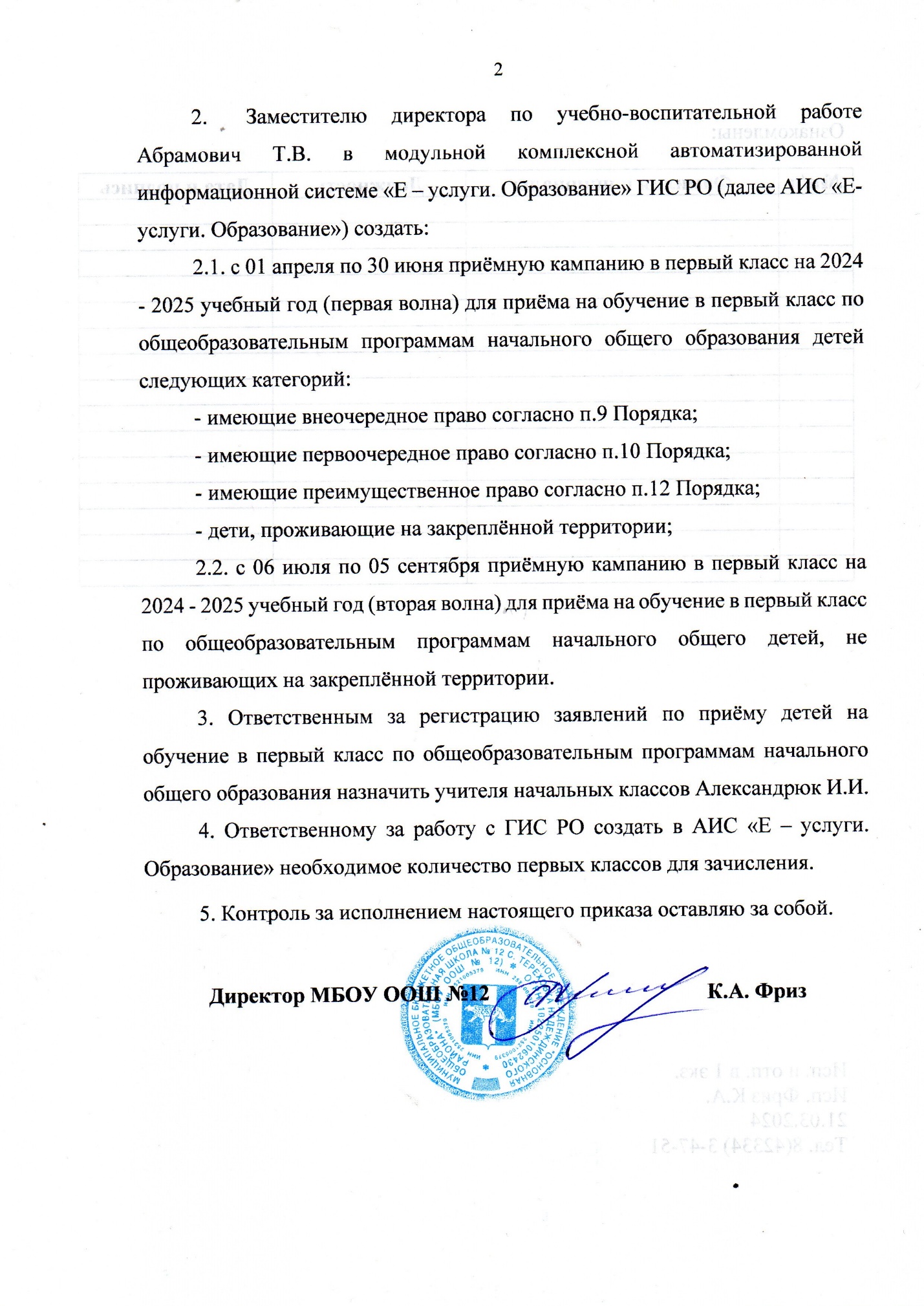 